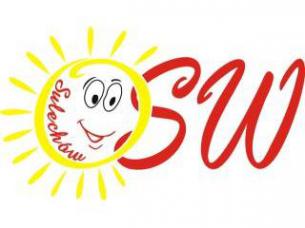 Zapraszamy serdecznie do wzięcia udziału w naszej akcji!!!!!Aby rozweselić nasze serca malujemy słoneczka i przyklejamy je w swoich oknach!!!! (prosimy o zdjęcie przesłane na e-mail d.szczecinska@sosw-sulechow.pl) udostępnimy je na stronie Ośrodka na Facebooku Pamiętajmy, że w LOGO naszego Ośrodka, także jest słoneczko, które symbolizuje jak bardzo jesteśmy radośni! 
